Braille commando’s voor iPhone en iPadGerard van Rijswijk, Koninklijke Visio In dit overzicht vind je de braillecommando's of sneltoetsen om je iPhone of iPad met je brailleleesregel te bedienen. De commando's zijn niet leesregel specifiek. Je kunt ze dus bij iedere brailleleesregel gebruiken. Om de opdrachten te kunnen geven heb je wel een brailleleesregel met braille-invoertoetsen nodig. Het maakt daarbij niet uit of je een standaard brailleleesregel met 40 cellen of een kleiner model (12 of 14 cellen) brailleleesregel gebruikt. Met braille-invoertoetsen kun je tekst invoeren door de puntcombinaties van de braillesymbolen in te toetsen. Ook kun je hiermee commando’s geven. Je doet dat door braille invoertoetsen in combinatie met de spatiebalk in te drukken. Waar vind ik de braille invoertoetsen?De braille-invoertoetsen bevinden zich doorgaans bovenaan de bovenzijde van de brailleleesregel. De spatie bevindt zich bij veel leesregels onder de braillecellen.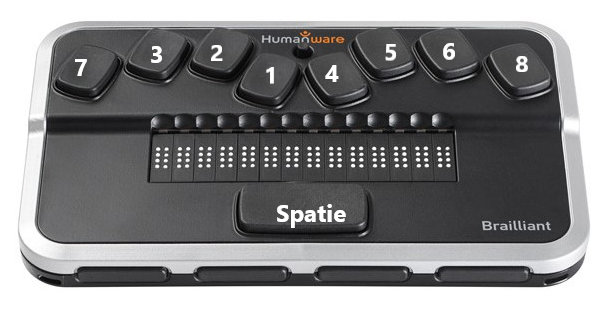 Onder je linkerhand vind je vanuit het midden de volgende toetsen: Punt 1 onder de wijsvinger, Punt 2 onder de middelvinger, Punt 3 onder de ringvinger, en Punt 7 onder de pink. Onder je rechterhand vind je vanuit het midden de volgende toetsen: Punt 4 onder de wijsvinger, Punt 5 onder de middelvinger, Punt 6 onder de ringvinger, en Punt 8 onder de pink. In het onderstaand overzicht staat dot 1 dus voor braille invoertoets 1, dot 2 voor braille invoertoets 2 enzovoorts.Braille sneltoetsen en commando’s voor iOS en iPadOSLet op: Mogelijk ondersteunt je braille leesregel niet alle commando's.NavigatieScrollenRotorInteractieLezenBewerkenAlgemeenBrailleHeb je nog vragen?Mail naar kennisportaal@visio.org, of bel 088 585 56 66Meer artikelen, video’s en podcasts vind je op kennisportaal.visio.orgKoninklijke Visioexpertisecentrum voor slechtziende en blinde mensenwww.visio.org Functie in VoiceOverToets brailleleesregelGa naar het vorige onderdeelDot 1 + spatiebalkGa naar het volgende onderdeelDot 4 + spatiebalkGa naar het eerste elementDot 1 + Dot 2 + Dot 3 + spatiebalkGa naar het laatste elementDot 4 + Dot 5 + Dot 6 + spatiebalkOnderdeelkiezerDot 2 + Dot 4 + spatiebalkGa naar de statusbalkDot 2 + Dot 3 + Dot 4 + spatiebalkGa naar BerichtencentrumDot 4 + Dot 6 + spatiebalkGa naar BedieningspaneelDot 2 + Dot 5 + spatiebalkSluit de huidige contextDot 1 + Dot 2 + spatiebalkFunctie in VoiceOverToets brailleleesregelScrol één pagina naar linksDot 2 + Dot 4 + Dot 6 + spatiebalkScrol één pagina naar rechtsDot 1 + Dot 3 + Dot 5 + spatiebalkScrol omhoog in een lange rijDot 3 + Dot 4 + Dot 5 + Dot 6 + spatiebalkScrol omlaag in een lange rijDot 1 + Dot 4 + Dot 5 + Dot 6 + spatiebalkSpreek paginanummer of aantal zichtbare rijen uitDot 3 + Dot 4 + spatiebalkFunctie in VoiceOverToets brailleleesregelSelecteer de vorige rotorinstellingDot 2 + Dot 3 + spatiebalkSelecteer de volgende rotorinstellingDot 5 + Dot 6 + spatiebalkGa naar het vorige onderdeel met rotorinstellingDot 3 + spatiebalkGa naar het volgende onderdeel met rotorinstellingDot 6 + spatiebalkFunctie in VoiceOverToets brailleleesregelVoer eenvoudige tik uitDot 3 + Dot 6 + spatiebalkActiveer de thuisknopDot 1 + Dot 2 + Dot 5 + spatiebalkActiveer de volume-omhoogknopDot 3 + Dot 4 + Dot 5 + spatiebalkActiveer de volume-omlaagknopDot 1 + Dot 2 + Dot 6 + spatiebalkFunctie in VoiceOverToets brailleleesregelLees pagina vanaf het geselecteerde onderdeelDot 1 + Dot 2 + Dot 3 + Dot 5 + spatiebalkLees pagina vanaf het beginDot 2 + Dot 4 + Dot 5 + Dot 6 + spatiebalkFunctie in VoiceOverToets brailleleesregelSelecteer linksDot 2 + Dot 3 + Dot 5 + spatiebalkSelecteer rechtsDot 2 + Dot 5 + Dot 6 + spatiebalkKnipDot 1 + Dot 3 + Dot 4 + Dot 6 + spatiebalkKopieerDot 1 + Dot 4 + spatiebalkPlakDot 1 + Dot 2 + Dot 3 + Dot 6 + spatiebalkTabDot 2 + Dot 3 + Dot 4 + Dot 5 + spatiebalkActiveer de Delete-toetsDot 1 + Dot 4 + Dot 5 + spatiebalkActiveer de Return-toets (nieuwe regel)Dot 1 + Dot 5 + spatiebalkMaak typen ongedaanDot 1 + Dot 3 + Dot 5 + Dot 6 + spatiebalkTyp opnieuwDot 2 + Dot 3 + Dot 4 + Dot 6 + spatiebalkZoek tekstDot 1 + Dot 2 + Dot 4 + spatiebalkStijl van uitvoertekstDot 2 + Dot 3 + Dot 4 + Dot 5 + Dot 6 + spatiebalkStart dicteren in tekstveldDot 1 + Dot 5 + Dot 6 + spatiebalkFunctie in VoiceOverToets brailleleesregelSchakel schermgordijn in en uitDot 1 + Dot 2 + Dot 3 + Dot 4 + Dot 5 + Dot 6 + spatiebalkOnderbreek of hervat spraakDot 1 + Dot 2 + Dot 3 + Dot 4 + spatiebalkSchakel spraak in of uitDot 1 + Dot 3 + Dot 4 + spatiebalkAppkiezerDot 1 + Dot 6 + spatiebalkHelpDot 1 + Dot 3 + spatiebalkWijzig het label van een onderdeelDot 1 + Dot 2 + Dot 3 + Dot 4 + Dot 6 + spatiebalkSpeel muziek af/Onderbreek muziekDot 1 + Dot 5 + Dot 6 + spatiebalkFunctie in VoiceOverToets brailleleesregelVerschuif braille naar linksDot 2 + spatiebalkVerschuif braille naar rechtsDot 5 + spatiebalkVolgende braille uitvoermodusDot 1 + Dot 2 + Dot 4 +Dot 5 + spatiebalkVolgende braille invoermodusDot 2 + Dot 3 + Dot 6 + spatiebalk